PROGRAM STUDI 	: 	PENDIDIKAN TEKNIK BOGA DAN TEKNIK BOGAMATA KULIAH	: 	ILMU PANGANDOSEN PENGAMPU 	: 	ANDIAN ARI ANGGRAENI, M.Sc., ICHDA CHAYATI, M.P., Dr. MUTIARA NUGRAHENI, NANI RATNANINGSIH, M.P. DESKRIPSI MATA KULIAHPerkuliahan Ilmu Pangan akan mengembangkan pemikiran kontekstual tentang komponen yang ada di dalam pangan dan kaitannya dengan karakteristik produk olahannya. Kajian utama meliputi: komponen air, karbohidrat, protein, dan lemak, dengan produk olahannya yang meliputi teh, kopi, coklat, makanan instan, mie, gula, permen dan pemanis, keju, tahu, aneka olahan susu, minyak, margarine, shortening, dan es krim. Perkuliahan dilaksanakan dengan metode ceramah, diskusi, dan pendekatan student center learning. Penilaian berbasis kompetensi melibatkan partisipasi aktif, dan komunikasi interaksi secara individu dan kelompok.CAPAIAN PEMBELAJARAN MATA KULIAHMahasiswa mampu mendeskripsikan sifat air secara kimia dan aneka produk minuman kopi, teh dan coklat. Mahasiswa mampu menjelaskan karbohidrat secara kimia, monosakarida, oligosakarida, polisakarida dan aneka produk olahan tinggi karbohidrat seperti gula, permen, pemanis alternatif dan makanan instan,Mahasiswa mampu mendeskripsikan protein secara kimia dan aneka produk olahan tinggi protein seperti tahu, susu, keju dan telur, Mahasiswa mampu menjelaskan lemak secara kimia dan aneka produk olahan tinggi lemak seperti margarin, mentega, VCO dan ice cream.MATRIK RENCANA PEMBELAJARANBOBOT PENILAIAN*)*) Penilaian aspek, jenis penilaian dan pembobotan disesuaikan dengan capaian pembelajaran dan karakteristik mata kuliah**) Penilaian keaktifan meliputi berapa kali dalam satu semester mahasiswa: bertanya, menjawab, memberi usul, saran, dll selama proses pembelajaran. Pertanyaan bisa diajukan secara tertulis atau lisanSUMBER BACAANAnonim. Teknologi Pengolahan Beras. www.eBookPangan.com. Diakses tanggal 17-9-2012Danilo Alfaro. 2012. Maillard Reaction. www.about.com. Diakses tanggal 14-11-2012F.G. Winarno. 2006. Kimia Pangan dan Gizi. PT Gramedia. JakartaIin Parlina, 2012. Proses Pembuatan Es Krim. http://iinparlina.wordpress.com/2011/07/13/proses-pembuatan-es-krim/. Diakses tanggal 2 Desember 2012Johan Sompotan, 2012. Berapa Kali Minyak Goreng Bekas Boleh Dipakai? http://www.okefood.com/read/2012/04/04/490/605914/berapa-kali-minyak-goreng-bekas-boleh-dipakai. Diakses tanggal 11 November 2012Nina Chairani, 2012. Jangan Sembarangan Beli Minyak Goreng, Ini Cara yang Benar. http://www.republika.co.id/berita/gaya-hidup/kuliner/12/09/10/ma4n14-jangan-sembarangan-beli-minyak-goreng-ini-cara-yang-benar. Diakses tanggal 11 November 2012Lydia Rosalia, 2012. Cara Aman Gunakan Minyak Goreng Bekas. http://www.okefood.com/read/2012/09/03/304/684528/cara-aman-gunakan-minyak-goreng-bekas. Diakses tanggal 11 November 2012http://glutenfreecooking.about.com/od/glutenfreeingredients/tp/20-Gluten-Free-Flours.htm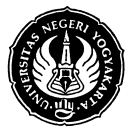 KEMENTERIAN RISET, TEKNOLOGI DAN PENDIDIKAN TINGGIUNIVERSITAS NEGERI YOGYAKARTAFAKULTAS TEKNIKKEMENTERIAN RISET, TEKNOLOGI DAN PENDIDIKAN TINGGIUNIVERSITAS NEGERI YOGYAKARTAFAKULTAS TEKNIKKEMENTERIAN RISET, TEKNOLOGI DAN PENDIDIKAN TINGGIUNIVERSITAS NEGERI YOGYAKARTAFAKULTAS TEKNIKKEMENTERIAN RISET, TEKNOLOGI DAN PENDIDIKAN TINGGIUNIVERSITAS NEGERI YOGYAKARTAFAKULTAS TEKNIKKEMENTERIAN RISET, TEKNOLOGI DAN PENDIDIKAN TINGGIUNIVERSITAS NEGERI YOGYAKARTAFAKULTAS TEKNIK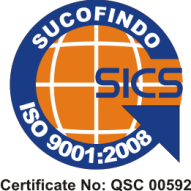 RENCANA PEMBELAJARAN SEMESTERRENCANA PEMBELAJARAN SEMESTERRENCANA PEMBELAJARAN SEMESTERRENCANA PEMBELAJARAN SEMESTERRENCANA PEMBELAJARAN SEMESTERNO.:RPS/BOG/6201/2014SEM: ISKS: 2TRevisi: 02Tanggal 28 Agustus 2018Pertemuan keCapaian PembelajaranBahan KajianModel/ Metode PembelajaranPengalaman BelajarIndikator PenilaianTeknik PenilaianBobot TagihanWaktuReferensi123456789101Menjelaskan komponen yang ada di dalam panganKomponen panganCeramahBrain storming contoh produk pangan di pasaranMhs mempersepsi materi ajarMenjelaskan komponen panganPartisipasi aktif mhs dlm sumbang saranPenugasan makalah kelompok100’32Menjelaskan sifat airKimia Air, Larutan, Air dalam Bahan MakananCeramahTanya jawabMhs mempersepsi materi ajar dan rumusan masalahKeaktifan mhs dalam mengikuti perkuliahanKeaktifan100’33Menjelaskan sifat kopiKomponen biji kopiJenis kopiSeduhan kopiCaffeineProduk baruCeramahTanya jawabMhs mempersepsi materi ajarKeaktifan mhs dalam mengikuti perkuliahanKeaktifan100’4Teh, coklatJenis tehSeduhan tehKomponen dalam tehCacao dan coklatProduk baruCeramahTanya jawabMhs mempersepsi materi ajarKeaktifan mhs dalam mengikuti perkuliahanKeaktifan100’5-6Karbohidrat dan makanan instanJenis karbohidratGelatinisasiBrowningProduk baruCeramahTanya jawabMhs mempersepsi materi ajarKeaktifan mhs dalam mengikuti perkuliahanKeaktifan200’1, 3, 87Gula, Pemanis, PermenGulaAlternatif pemanisPermenProduk baruCeramahTanya jawabMhs mempersepsi materi ajarKeaktifan mhs dalam mengikuti perkuliahanKeaktifan100’8UTSMateri Bab Air dan Karbohidrat serta hasil olahannyaUjian tertulis open book-essayMhs menjawab pertanyaan soal bab air dan karbohidratKemampuan menjawab soalTes30 %100’9Protein, tahuKimia proteinDenaturasi proteinSifat fungsional proteinProduk baruCeramahTanya jawabMhs mempersepsi materi ajarKeaktifan mhs dalam mengikuti perkuliahanKeaktifan100’2,310Produk susuKimia susuProduk susuProduk baruCeramahTanya jawabMhs mempersepsi materi ajarKeaktifan mhs dalam mengikuti perkuliahanKeaktifan100’11KejuJenis kejuKimia kejuProduk baruCeramahTanya jawabMhs mempersepsi materi ajarKeaktifan mhs dalam mengikuti perkuliahanKeaktifan100’12LemakKimia lemakEmulsiKerusakan lemakMinyak gorengMentegaMargarineProduk baruCeramahTanya jawabMhs mempersepsi materi ajarKeaktifan mhs dalam mengikuti perkuliahanKeaktifan100’3, 5, 6, 713Es krim, es puter, shorbet, santan, VCOKomponen es krimAlat pembuat es krimEs puterShorbetSantanVCOCeramahTanya jawabMhs mempersepsi materi ajarKeaktifan mhs dalam mengikuti perkuliahanKeaktifan100’414-15Mempresentasikan makalah kelompokMakalah dengan tema sesuai kelompokPresentasiDiskusiMhs mempresentasikan makalah kelompokMhs mengerjakan tugas kelompokMhs mempresentasikan makalah kelompoknyaSetiap mhs menghargai pendapat mhs lainRubrik penilaian makalahRubrik penilaian presentasiKeaktifan15 %15 %10 %200’16UASMateri Bab Protein dan Lemak serta hasil olahannyaUjian tertulis open book-essayMhs menjawab pertanyaan soal bab protein dan lemakKemampuan menjawab soalTes30 %100’NOASPEKJENIS TAGIHANNILAI MAKSIMALBOBOT1Kemampuan kognitif & AfektifMakalah60-9015 %1Kemampuan kognitif & AfektifPresentasi60-9015 %1Kemampuan kognitif & AfektifUTS*)0-10030 %1Kemampuan kognitif & AfektifUAS*)0-10030 %2Keaktifan**)Aktif >= 13 kali10010 %2Keaktifan**)Aktif 10-12 kali9010 %2Keaktifan**)Aktif 7-9 kali8010 %2Keaktifan**)Aktif 4-6 kali7010 %2Keaktifan**)Aktif 1-3 kali6010 %2Keaktifan**)Sama sekali tidak aktif5010 %